الاحصاء الفلسطيني: انخفاض حاد في الرقم القياسي لكميات الإنتاج الصناعي في فلسطين خلال شهر تشرين أول، 10/2023سجل الرقم القياسي لكميات الإنتاج الصناعي انخفاضاً حاداً مقداره 25.11% خلال شهر تشرين أول 2023 مقارنة بشهر أيلول 2023 وذلك بسبب العدوان الإسرائيلي على قطاع غزة والذي ادى الى توقف المنشآت عن العمل داخل القطاع، وايضاً انعكس ذلك على انخفاض إنتاج معظم المنشآت العاملة في الضفة الغربية بسبب توقف التصدير، إذ انخفض الرقم القياسي لكميات الإنتاج الصناعي إلى 82.13 خلال شهر تشرين أول 2023 مقارنة بـ 109.67 خلال شهر  أيلول 2023 (سنة الأساس 2019 = 100).حركة كميات الإنتاج الصناعي على مستوى الأنشطة الاقتصادية الرئيسيةسجلت أنشطة امدادات الكهرباء والغاز والبخار وتكييف الهواء انخفاضاً حاداً مقداره 35.97% والتي تشكل أهميتها النسبية 7.38% من إجمالي أنشطة الصناعة. سجلت أنشطة التعدين واستغلال المحاجر انخفاضاً حاداً مقداره 27.72% والتي تشكل أهميتها النسبية 2.89% من إجمالي أنشطة الصناعة.وسجلت أنشطة الصناعات التحويلية انخفاضاً حاداً مقداره 24.07% خلال شهر تشرين أول 2023 مقارنة بالشهر السابق والتي تشكل أهميتها النسبية 87.89% من إجمالي أنشطة الصناعة.أما على صعيد الأنشطة الفرعية والتي لها تأثير نسبي كبير على مجمل الرقم القياسي، فقد سجلت معظم أنشطة الصناعات التحويلية انخفاضاً خلال شهر تشرين أول 2023 مقارنة بالشهر السابق أهمها؛ صناعة منتجات المعادن اللافلزية الأخرى، وصناعة منتجات المعادن المشكلة عدا الماكنات والمعدات، وصناعة المنتجات الغذائية، وصناعة الأثاث، وصناعة الملابس، وصناعة المنتجات الصيدلانية الأساسية ومستحضراتها، وصناعة المنسوجات.  من ناحية أخرى سجل الرقم القياسي ارتفاعاً في نشاط صناعة منتجات التبغ.وسجلت أنشطة إمدادات المياه وأنشطة الصرف الصحي وإدارة النفايات ومعالجتها انخفاضاً حاداً مقداره 11.50% والتي تشكل أهميتها النسبية 1.84% من إجمالي أنشطة الصناعة.تنويه لمستخدمي البيانات:بسبب العدوان الاسرائيلي على قطاع غزة في السابع من تشرين الأول من العام 2023 تم تقدير قيم الإنتاج للمنشآت الصناعية العاملة في قطاع غزة لشهر تشرين أول 2023 اعتماد على التوصيات الدولية في هذا المجال.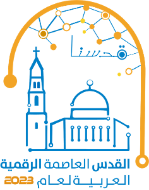 